T.C. İSTANBUL VALİLİĞİ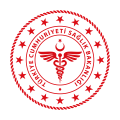 İl Sağlık MüdürlüğüHaydarpaşa Numune Eğitim ve Araştırma HastanesiSayı	:	771Konu	:	İhtisas Uzatma HASTANE BAŞHEKİMLİĞİNEHastaneniz ……………………………………..kliniğinde asistan doktor olarak görev yapmaktayım. ………………. tarihinde bitecek olan ihtisasımın Covid-19 salgını sebebi ile ihtisasımın …….(…….) ay süre ile uzatılması hususunda;Gereğini arz ederim.								                 Adı:                                                              Soyadı:                                                       Tc:                                                            Tarih:              Eğitim Sorumlusu                     İMZA-KAŞE